国际竹藤中心2024年博士研究生申请考核制招生实施细则为深化博士研究生教育改革，完善博士研究生选拔机制，提高招生质量，根据《中国林业科学研究院博士研究生招生申请考核制实施办法》（科教字〔2020〕80号）文件精神，结合国际竹藤中心（以下简称“中心”）实际情况，制订本实施细则。一、选拔原则1、坚持“公开、公平、公正”原则，择优录取。尊重导师和学科组在选拔中的自主权，强化综合考核在优秀生源选拔中的作用。2、以提高招生质量为核心，将科研创新能力和学术潜质等作为博士研究生选拔的重要标准，综合考查申请人德智体方面的素质。3、博士研究生招生分段实施，第一阶段开展硕博连读选拔，第二阶段开展申请考核制招生。列入当年招生目录的导师在没有招收硕博连读生的前提下均应按本细则招收申请考核制研究生。4、建立健全招生监督机制，维护招生工作的严肃性。二、考核工作的组织（一）招生领导小组成立由中心负责人为组长、相关学科专家为成员的中心博士研究生招生领导小组，负责博士研究生招生工作。（二）招生工作组成立以中心研究生教育工作分管领导为组长、研究生教育负责人为副组长、研究生部工作人员、招生导师、辅导员及招生学科秘书为成员的招生工作组，负责博士研究生申请材料的审查工作。（三）招生委员会成立由研究生部负责人、相关学科专家、招生导师在内的招生委员会，负责综合考核工作，确定最终拟录取名单。中心招生委员会下设学科招生小组，由至少5名具有副研及以上职称（或相当专业技术职务）的专家组成，具体组织综合考核工作。三、申请报考条件（一）基本条件1、拥护中国共产党的领导，坚持正确政治方向，热爱祖国，身体健康，愿意为林业现代化建设和竹藤事业发展贡献力量。2、诚实守信，学风端正，品行优良，遵纪守法，无任何剽窃他人学术成果和违法违纪受处分记录。3、报考非定向就业的考生年龄原则上不超过35周岁（截至申报日期）；报考定向就业的考生年龄不限。（二）学位条件（须符合下述学位条件之一）1、已获得硕士及以上学位，境外所获学位需经教育部相关机构认证；2、应届硕士毕业生须在入学前取得硕士学位；3、获得学士学位6年及以上（从获得学士学位之日算起到博士研究生入学之日）并达到与硕士毕业生同等学力水平；第一学历为全日制本科并获得学士学位，同时修完所报相关专业硕士学位课程，且成绩合格（有研究生培养部门出具的成绩证明）；以第一作者身份发表2篇以上高水平论文，或获得省、部级以上的科研成果奖（主要完成人）；具有“在职人员以同等学力申请硕士学位全国外语水平考试合格证”或具高级以上职称。（三）发表论文要求1、硕士期间或近5年，以第一作者在CSCD、CSSCI、SCI、SSCI、EI收录期刊发表与申请学科相关的学术论文1篇。2、考生以第一作者发表文章时，以下情况可认定为考生的论文：（1）被录用未见刊的论文。考生需要提供论文的收录证明、学术论文全文清样，导师签字。（2）在中国林业科学研究院招生简章中认定的CSCD、CSSCI、SCI、SSCI、EI收录的期刊（含相关扩展库）发表的与申请学科相关的学术论文。（四）英语水平要求近5年内（申报开始日为成绩截至日）申请人的外语成绩需符合下述条件之一：1、TOEFL成绩不低于80分；2、雅思A类成绩不低于5.5分；3、国家英语专业考试四级或八级成绩不低于60分；4、WSK（PETS 5）成绩不低于60+3分；5、全国大学英语四级或六级考试成绩不低于425分。注：本科期间大学英语四级或六级考试成绩不低于425分且攻读全日制硕士并取得硕士学位的考生，四、六级英语成绩不受时间限制；近5年以第一作者或作为同等贡献第一作者（导师排第一，考生排第二）在SCI收录期刊发表与申请学科相关学术论文2篇的考生，可不受英语成绩限制。四、申请程序与材料审查（一）网上报名申请者须在网上报名并提交申请材料。报名及材料提交等具体要求参见中心当年发布的博士研究生申请考核制招生工作通知。申请人须登录“中国林业科学研究院博士网上报名系统”（网址：http://124.127.201.56/sign_up/BSBM/index.aspx，必须用IE浏览器兼容模式）填写报名信息。网上报名前，请认真阅读林科院研究生部官网招生信息栏发布的《中国林业科学研究院2024年博士研究生招生简章》和《2024年博士研究生网上报名须知》，按照要求填写相关信息。报名成功后，须仔细核对本人的姓名、性别、民族、身份证号、报考类别等重要信息并准确填写个人联系方式。因报名信息表和专家推荐书须归入拟录取考生的个人人事档案，请考生务必认真填写。注：报名信息一旦提交，如需退回修改，请联系中心招生老师修改，每名考生仅有一次修改机会，因此请认真填写报名信息。（二）提交材料网上报名后，申请者须在规定时间内提交以下申请材料（纸质版申请材料无需等到网上报名系统关闭再开始提交）：1、通过网上报名系统导出《报考攻读博士学位研究生报名信息表》（“单位信息”部分务必填写准确具体，不允许空白），A4纸竖向、双面打印。“考生自述”一栏要求考生本人签字。报考意见一栏内需要填写 “同意报考”，盖章和签字要求如下：①报考非定向的往届生：由考生档案所在单位签署意见并加盖公章；②报考非定向的应届毕业生：由考生所在学校研究生管理部门负责人签署意见、签字同时加盖公章；③报考定向的考生：由考生所在单位的人事部门负责人签署意见、签字并加盖人事部门或单位公章；④现为委托培养或定向培养（在职）的应届毕业硕士生：由所在单位人事部门负责人签署意见、签字并加盖公章，另需所在学校研究生管理部门加盖公章。2、本科和硕士阶段学历、学位证书复印件（境外获得学历、学位，须提交教育部留学服务中心出具的《国外学历学位认证证书》）；应届硕士毕业生提交所在单位研究生院或研究生管理部门开具的学籍证明或学生证复印件，并提供学信网下载的学籍查验报告，硕士学历学位证书复印件须在入学时补交；同时，应提供《考核资格审查合格单及知情承诺书》（附件2）。注：同等学力考生需要提交本科毕业证书、学位证书复印件，同时还需提交：①修完所报相关专业硕士学位课程证明，提供加盖研究生培养部门公章或加盖档案管理部门公章的成绩单；②发表论文材料（封面、目录、文章全文）/省、部级以上的科研成果奖奖证书复印件③副高级以上职称证书复印件（加盖单位人事部门公章）/同等学力外语考试合格证书复印件。3、硕士阶段课程学习成绩单（应届硕士毕业生的成绩单须加盖所在单位成绩管理部门公章；往届硕士毕业生的成绩单须加盖档案管理部门公章）。4、硕士学位论文（应届硕士毕业生可提供硕士学位论文摘要和目录或提交硕士学位论文开题报告和主要研究进展报告，导师签字；往届硕士毕业生提供电子版硕士学位论文全文，纸质版仅提供封面+摘要+目录即可）。5、至少两名所申请学科专业领域内的教授（或相当专业技术职称的专家）的书面推荐意见（附件3）。推荐信密封，并由推荐人在封口处签名，考生本人不得查阅，无需扫描PDF文档。6、获奖证书、公开发表的学术论文、所获专利及其它原创性研究成果的证明材料复印件（请严格按附件7要求提交）。7、攻读博士学位期间的报考学科综述与研究设想（附件4）。8、英语考试成绩证明。9、本人有效身份证正反面复印件一份。10、政审表（附件5）。11、三级甲等医院出具的体格检查合格证明（附件6），如考生持有2023年6月以来三级甲等以上医院的体检报告（涵盖附件6中的项目），可免体检。申请材料的封面及目录请使用规定模板（附件1），并严格按照目录顺序扫描原件，每份材料单独形成PDF文档（具体命名及顺序见下图），通过电子邮件发送至中心研究生部邮箱（wangziye@icbr.ac.cn）。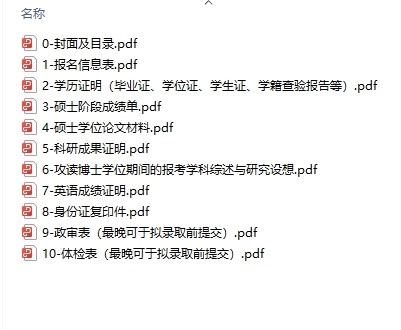 上述材料纸质版须按顺序整理（请勿装订，用夹子夹好即可），在规定的时间内将申请材料邮寄或现场提交至国际竹藤中心研究生部，具体地址见文末联系方式部分。考生应对申请材料的真实性和有效性负责，不得伪造申请材料。未在规定时间内提交申请材料或所提交的申请材料不符合要求者，按放弃申请处理。五、考核程序及内容（一）材料审核材料审核包括形式审核和学术审核，审核后将确定综合考核考生名单。1、形式审核。招生工作组对申请者的报考条件及所提供信息和数据的一致性、真实性、完备性等方面进行审核;2、学术审核。招生工作组对通过形式审核的申请者材料进行学术审核，由招生导师本人确定综合考核考生名单，报中心研究生部。在生源充足的条件下，考核与录取比例原则上不得低于3：1。3、公示。招生工作组对上报的综合考核考生名单进行审查，确定最终名单，并在中心官网公示3个工作日。无异议后，通知考生前来参加考核。（二）综合考核招生小组对进入复核阶段的考生进行综合考核，包括笔试和面试两部分，具体由各小组自行组织。1、笔试招生小组命题，考生进行专业英语（总分100分）和专业基础知识（总分100分）笔试，笔试时间每科1.5小时，共3小时。招生小组对答卷进行密封判卷。注：以同等学力申请的考生，笔试环节将加试两门所报考专业硕士学位主干课程。2、面试考生进行不超过15分钟的PPT汇报（汇报内容包括个人简历、硕士学习成绩、硕士论文研究的主要内容、创新点、参加科学研究情况及其主要成果、对拟从事研究的领域最新进展的了解和看法、博士期间研究工作设想、计划及理由等），专家对考生进行10分钟以上的综合面试，主要考查思想品德、英语听说能力、创新能力、科研潜质及专业知识的综合运用能力等综合素质，满分为100分。3、考核总成绩=笔试成绩（专业英语成绩+专业基础知识成绩）/2 * 40%+面试成绩*60%。六、录取（一）考核总成绩在中心官网公示5个工作日，无异议后，择优确定拟录取名单。笔试、面试环节中任一部分的成绩低于60分，或思想政治素质和品德考查不合格，或体检不符合有关规定，均不予录取；以同等学历身份报考考生加试两门所报考专业硕士学位主干课程成绩不合格不予录取。如果第一拟录取人放弃，则按成绩排名顺位补录。（二）拟录取名单在林科院研究生部网站进行为期10个工作日的公示。林科院研究生部对公示无异议的拟录取名单报院长办公会审定后上报主管部门备案。七、监督机制成立博士生申请考核制招生工作监督小组，由中心纪检审计处负责博士生申请考核制招生工作的监督和申诉处理，确保考核工作的公平公正。纪检监察举报电话：010-84789862邮箱：wangqian@icbr.ac.cn若申请人存在提供虚假材料、隐瞒重要信息或在以往学术活动中存在学术不端等行为，一经发现查实，取消其录取资格；已经入学者取消其学籍。若工作人员及导师在招生过程中有徇私舞弊等行为，按照教育部及院相关管理规定给予相应处分。八、其他（一）列入当年招生目录的导师首先招收硕博连读生，未招收硕博连读生但有招生指标的导师根据本办法招收博士研究生。（二）本实施细则自下文之日起执行，由国际竹藤中心招生工作组负责解释。九、联系方式联系人：王紫晔电  话：010-84789965邮  箱：wangziye@icbr.ac.cn地  址：北京市朝阳区望京阜通东大街8号国际竹藤中心新楼附件：1.国际竹藤中心2024年博士生招生申请材料封面及目录2.中国林科院2024年博士研究生申请-考核资格审查合格单及知情承诺书3.中国林业科学研究院招收2024年申请考核制博士研究生专家推荐书4.攻读博士学位期间的报考学科综述与研究设想5.中国林业科学研究院招收2024年申请考核制博士研究生政审表6.中国林业科学研究院招收2024年申请考核制博士研究生体检单7.国际竹藤中心2024年博士申请考核制招生所需材料及要求说明8.国际竹藤中心2024年博士招生导师及联系方式